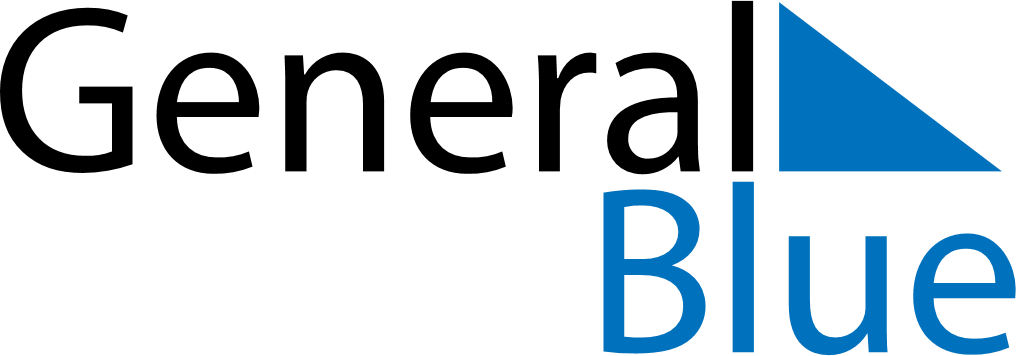 August 2026August 2026August 2026GibraltarGibraltarMONTUEWEDTHUFRISATSUN12345678910111213141516171819202122232425262728293031Late Summer Bank Holiday